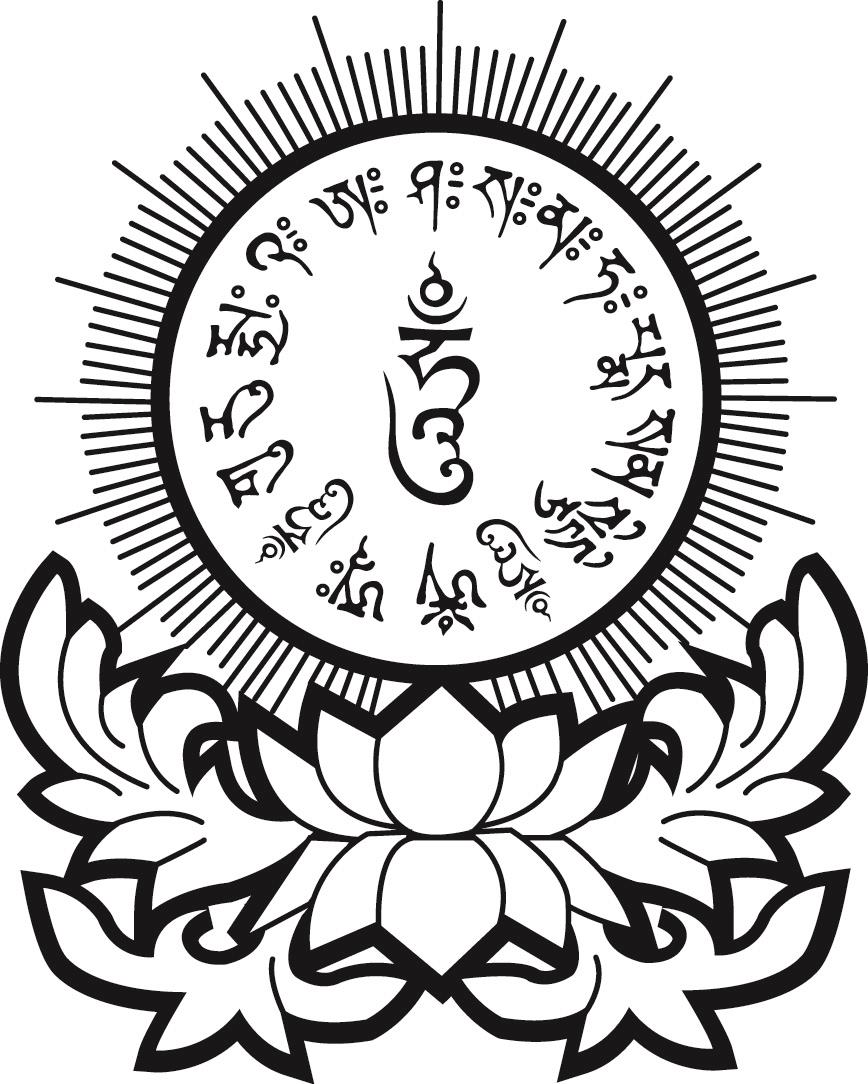 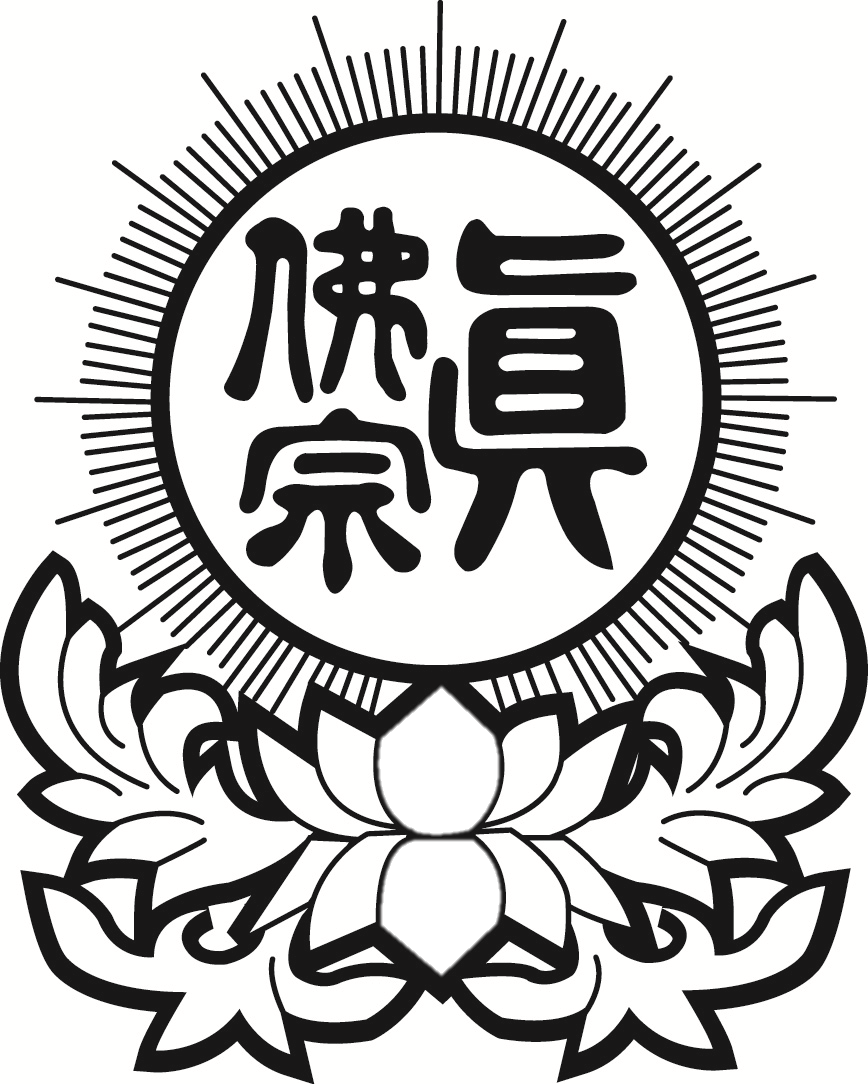 謝送太歲表格謝送太歲表格（Registration Form for the Thankfulness for Protection of the Last Year’s ‘Tai Sui’）上列善信，一心頂禮，虔具供養，感謝蓮生活佛、諸佛菩薩和過去一年太歲靈光加持報名眾等業障消除，增福延壽，闔家平安，工商利興，五榖豐收，財源廣進，萬事如意，福運亨通，一切安康。報名供養 (Donation) 	$				供品贊助 (Offering) 	$				謝送太歲金紙 (Blessing Paper Money) 		份     (Set x $ 5 ) = 		$				謝送太歲蓮花 (Blessing Lotus Flower) 		朵     (Stem x $ 5)= 		$				................................................................................................................................................................												總金額贊助(Offering) 	$			  	主祈人姓名(Name Of Living Beneficiary)：地址(Address)：謝送太歲者姓名（Name）生肖(Sign) 地址（Address）